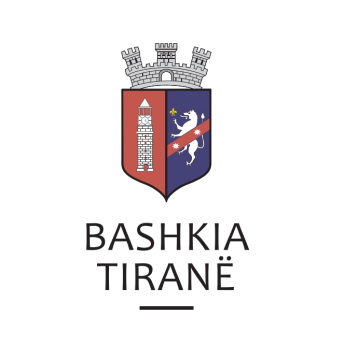      R  E  P U  B  L  I  K  A    E   S  H  Q  I  P  Ë  R  I  S  Ë
  BASHKIA TIRANË
DREJTORIA E PËRGJITHSHME PËR MARRËDHËNIET ME PUBLIKUN DHE JASHTË
DREJTORIA E KOMUNIKIMIT ME QYTETARËTLënda: Kërkesë për shpallje nga Gjykata e Apelit Korçë për znj. Elfrida Kita (Petra).Pranë Bashkisë Tiranë ka ardhur kërkesa për shpallje nga Gjykata e Apelit Korçë, me nr. 14 prot., datë 29.07.2019, protokolluar në Bashkinë Tiranë me nr. 30427 prot., datë 05.08.2019.Ju sqarojmë se kjo gjykatë dërgon për shpallje Rekursi, të çështjes civile me palë:Paditës:              Stefanaq BodeTë Paditur:       Jolanda Ceco, etj.Objekti:             Detyrim njohje pronar me parashkrim fitues, etj.Drejtoria e Komunikimit me Qytetarët ka bërë të mundur afishimin e shpalljes për znj. Elfrida Kita (Petra), në tabelën e shpalljeve të Sektorit të Informimit dhe Shërbimeve për Qytetarët pranë Bashkisë Tiranë.     R  E  P U  B  L  I  K  A    E   S  H  Q  I  P  Ë  R  I  S  Ë
  BASHKIA TIRANË
DREJTORIA E PËRGJITHSHME PËR MARRËDHËNIET ME PUBLIKUN DHE JASHTË
DREJTORIA E KOMUNIKIMIT ME QYTETARËTLënda: Kërkesë për shpallje nga Gjykata Rrethit Gjyqësor Kukës për z. Nertil Kodra.Pranë Bashkisë Tiranë është paraqitur shkresa e Bashkisë Kamëz me nr. 4346/1 prot., datë 02.08.2019, protokolluar në institucionin tonë me nr. 30555 prot., datë 07.08.2019, nëpërmjet të cilës na është përcjellë njoftimi me shpallje i Gjykatës së Rrethit Gjyqësor Kukës, me nr. vendimi (673) 106, datë 28.05.2018.Ju sqarojmë se kjo gjykatë dërgon për shpallje për komunikimin e vendimit, të çështjes civile, drejtuar:Të pandehurit:              Nertil KodraDrejtoria e Komunikimit me Qytetarët ka bërë të mundur afishimin e shpalljes për z. Nertil Kodra, në tabelën e shpalljeve të Sektorit të Informimit dhe Shërbimeve për Qytetarët pranë Bashkisë Tiranë.     R  E  P U  B  L  I  K  A    E   S  H  Q  I  P  Ë  R  I  S  Ë
  BASHKIA TIRANË
DREJTORIA E PËRGJITHSHME PËR MARRËDHËNIET ME PUBLIKUN DHE JASHTË
DREJTORIA E KOMUNIKIMIT ME QYTETARËTLënda: Kërkesë për shpallje nga Gjykata e Rrethit Gjyqësor Durrës, për znj. Luiza Papleka.Pranë Bashkisë Tiranë ka ardhur kërkesa për shpallje nga Gjykata e Rrethit Gjyqësor Durrës, me nr. regj. 2439/257, datë 02.08.2019, protokolluar në institucionin tonë me nr.  30549 prot., datë 07.08.2019.Ju sqarojmë se kjo gjykatë dërgon shpallje se është zhvilluar gjykimi i çështjes civile që i përket:Paditës/a:           Përparim PaplekaI/Të  paditur:     Luiza Papleka       Objekti:             Zgjidhje martese.Drejtoria e Komunikimit me Qytetarët ka bërë të mundur afishimin e shpalljes për znj. Luiza Papleka, në tabelën e shpalljeve të Sektorit të Informimit dhe Shërbimeve për Qytetarët pranë Bashkisë Tiranë.     R  E  P U  B  L  I  K  A    E   S  H  Q  I  P  Ë  R  I  S  Ë
  BASHKIA TIRANË
DREJTORIA E PËRGJITHSHME PËR MARRËDHËNIET ME PUBLIKUN DHE JASHTË
DREJTORIA E KOMUNIKIMIT ME QYTETARËTLënda: Kërkesë për shpallje nga Gjykata e Rrethit Gjyqësor Durrës, për znj. Luiza Papleka.Pranë Bashkisë Tiranë ka ardhur kërkesa për shpallje nga Gjykata e Rrethit Gjyqësor Durrës, me nr. regj. 44/432, datë 01.08.2019, protokolluar në institucionin tonë me nr.  30551 prot., datë 07.08.2019.Ju sqarojmë se kjo gjykatë dërgon shpallje se është zhvilluar gjykimi i çështjes civile që i përket:Kërkues:          Orland VeliaObjekti:             Kundërshtimin e Vendimit të Prokurorisë së Rrethit Gjyqësor Durrës, i                         datës 18.07.2018, “Për mosfillimin e procedimit penal”, lidhur me                         kallzimin penal nr. 1965, datë 03.07.2018. Drejtoria e Komunikimit me Qytetarët ka bërë të mundur afishimin e shpalljes për znj. Luiza Papleka, në tabelën e shpalljeve të Sektorit të Informimit dhe Shërbimeve për Qytetarët pranë Bashkisë Tiranë.     R  E  P U  B  L  I  K  A    E   S  H  Q  I  P  Ë  R  I  S  Ë
  BASHKIA TIRANË
DREJTORIA E PËRGJITHSHME PËR MARRËDHËNIET ME PUBLIKUN DHE JASHTË
DREJTORIA E KOMUNIKIMIT ME QYTETARËTLënda: Kërkesë për shpallje nga Gjykata e Rrethit Gjyqësor Tiranë, Dhoma Penale për z. Gëzim Rama.Pranë Bashkisë Tiranë ka ardhur kërkesa për shpallje nga Gjykata e Rrethit Gjyqësor Tiranë, Dhoma Penale, me nr. 3117 A, datë 06.08.2019, protokolluar në institucionin tonë me nr. 30552 prot., datë 07.08.2019.Ju sqarojmë se kjo gjykatë dërgon për shpallje gjykimin e çështjes penale me palë:Viktimës:       Gëzim RamaObjekti:        Pushimin e hetimeve për kryerjen e veprës penale “Mashtrimi”.Drejtoria e Komunikimit me Qytetarët ka bërë të mundur afishimin e shpalljes për z. Gëzim Rama, në tabelën e shpalljeve të Sektorit të Informimit dhe Shërbimeve për Qytetarët pranë Bashkisë Tiranë.     R  E  P U  B  L  I  K  A    E   S  H  Q  I  P  Ë  R  I  S  Ë
  BASHKIA TIRANË
DREJTORIA E PËRGJITHSHME PËR MARRËDHËNIET ME PUBLIKUN DHE JASHTË
DREJTORIA E KOMUNIKIMIT ME QYTETARËTLënda: Kërkesë për shpallje nga Gjykata e Rrethit Gjyqësor Tiranë, Dhoma Penale për M. R. (e mitur), me përfaqësuese ligjore të ëmën Zamira Rizvani.Pranë Bashkisë Tiranë ka ardhur kërkesa për shpallje nga Gjykata e Rrethit Gjyqësor Tiranë, Dhoma Penale, me nr. 1750, datë (s’ka), protokolluar në institucionin tonë me nr. 30553 prot., datë 07.08.2019.Ju sqarojmë se kjo gjykatë dërgon për shpallje gjykimin e çështjes penale me palë:Viktimës:       M. R. (e mitur), me përfaqësuese ligjore të ëmën Zamira RizvaniObjekti:        Kryerjen e veprës penale “Ngacmim seksual”.Drejtoria e Komunikimit me Qytetarët ka bërë të mundur afishimin e shpalljes për M. R. (e mitur), me përfaqësuese ligjore të ëmën Zamira Rizvani, në tabelën e shpalljeve të Sektorit të Informimit dhe Shërbimeve për Qytetarët pranë Bashkisë Tiranë.